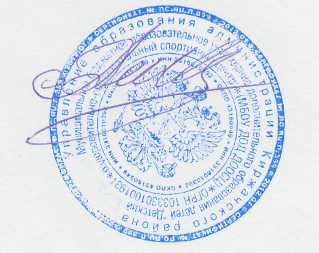                                                                                                                                                                                                                Утверждаю:	директор МБОУ ДОД  «ДООСЦ»	___________А.Ю. Демидов                                                                                                                                                                                                              01.09.2016 г.                                                                                                                                                                                                 Расписание секций   МБУ  ДО « ДООСЦ»   на  2016-2017  учебный годС  01.09.2016 года№Ф.И.О.тренераВид спортаГруппаМестопроведенияДНИ       НЕДЕЛИДНИ       НЕДЕЛИДНИ       НЕДЕЛИДНИ       НЕДЕЛИДНИ       НЕДЕЛИДНИ       НЕДЕЛИДНИ       НЕДЕЛИ№Ф.И.О.тренераВид спортаГруппаМестопроведенияПНВТСРЧТПТСБВС1 Беляков  В.М.     футболОФП-3Филипповское13.40-15.4013.40-15.4013.40-15.402Каверзина Е.Ю.2Каверзина Е.Ю.худ. гимнастикаОФП-3СФП-4Шк № 2Шк № 217.30-20.3014.30-17.3017.30-20..3014.30-17.3017.30-20.3014.30-17.3013.30-16.303Родионов В.Б.Тяжелая атлетикаОФП-1СФП-1СФП-1ДООСЦ (ул. Коммунальная  3)15.00-16.3016.40-18.1018.20-19.5015.00-16.3016.40-18.1018.20-19.5015.00-16.3016.40-18.1018.20-19.5015.00-17.1517..25-19.404Адещенко А.А.волейболОФП-3КМК15.00-17.0015.00-17.0015.00-17.005Колчанов А.Д.боксОФП-3СФП-3СОШ № 517.45-19.1519.30-21.0017.45-19.1519.30-21.0017.45-19.1519.30-21.0010.00-13.006Капалкин Б.ЛбаскетболОФП-1СФП-3СОШ  №5ПУ № 5514.30-16.3016.30-19.3014.30-16.3016.30-19.3015.00-17.0017.00-20.007Шаповалов П.А.футболОФП-1СФП-1СОШ № 3 14.30-16.3016.30-19.3014.30-16.3016.30-19.3011.00-13.0013.00-16.008Болотнова А.А.    ВолейболЛегкая атлетикаОФП-2СФП-4Новоселово15.30-17.3017.30-20.3017.30-20.3015.30-17.3017.30-20.3015.30-17.3017.30-20.309Лошаков Д. Е.шахматыОФП-2СФП-2СФП-5ДООСЦ (ул. Гагарина  46)13.00-16.0016.00-19.0016.00-18.0013.00-16.0016.00-19.0016.00-18.0013.00-16.0016.00-19.0016.00-18.0010Башкин А.В.футболОФП-3СФП-3Горкинская14.00-16.0016.00-19.0014.00-16.0016.00-19.0014.00-16.0016.00-19.0011Федотова Т.А.баскетболОФП-2Першинская16.00-18.0016.00-18.0012Дыхнова  Т.Г.волейболСФП-1Филипповская13.40-16.4013.40-16.4017.00-20.0013Ватагина О.В.Лыжные гонкиСФП-2Филипп. СОШ13.40-16.4013.40-16.4013.40-16.4014Орлова  А.В.баскетболОФП-1СФП-2Горк. СОШ17.30-19.3014.30-17.3017.30-19.3014.30-17.3017.30-19.3014.30-17.3011.00-14.0015Демидов  А.Ю.волейболЛ/гСФП-1СФП-1СОШ № 1ДООСЦ (ул. Коммунальная  3)15.00-18.0015.00-18.0015.00-18.0015.00-18.0013.30-17.3010.00-12.0016Васильев  С.А.Т/аОФП-2СФП-2«Торпедо»16.00-18.0015.00-18.0016.00-18.0015.00-18.0016.00-18.0015.00-18.0017Бушлеев Ю.И.волейболСФП-1ОФП-1СОШ №314.00-17.0011.00-13.0014.00-17.0011.00-13.0014.00-17.0011.00-13.0018Межуев  А.А.волейболбаскетболОФП-2СФП-2Данут.СОШ16.45-19.0017.00-18.3016.45-19.0015.00-17.1516.45-18.1515.00-16.30